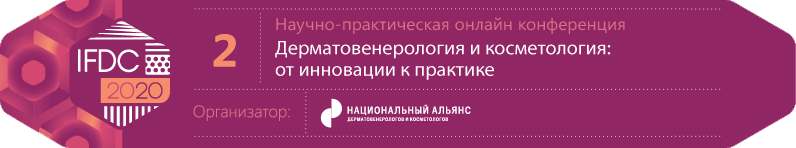 28 июля11:30 – 12:00Регистрация участников12:00 – 12:10Вступительное словоПотекаев Н.Н.12:10 – 13:50Секция №1 Междисциплинарная дискуссия: тонкая грань между здоровой кожей, красотой и психическим здоровьем
Модератор: Львов А.Н., Круглова Л.С., Романов Д.В.Правило тетрады в дерматологииЛьвов А.Н. (25 мин.) Вопросы (5 мин.)Применение 4-х компонентного препарата в практике врача дерматолога. Разбор клинических случаев.Круглова Л.С. (25 мин.) Вопросы (5 мин.)Психическое здоровье и кожа: единство во взаимодействииРоманов Д.В. (25 мин.)Вопросы (5 мин.)Перерыв (10 мин.)13:50 – 15:35Секция №2 
Рациональная терапия распространенных дерматозовМодератор: Тамразова О.Б., Львов А.Н.Поверхностные микозы кожиОльховская К.Б. (20 мин.) Вопросы (5 мин.)Терапия тяжелых форм акне: частые вопросы и ответыЛьвов А.Н., Круглова Л.С. (40 мин.) Вопросы (5 мин.)Современное представление об экспозом, как факторах, влияющих на течение акнеТамразова О.Б. (20 мин.) Вопросы (5 мин.)Перерыв (10 мин.)15:35 – 17:05Секция №3 Академия Клинической Вирусологиипод эгидой НП «Российский Герпес-Форум» 
(при поддержке компании ТЕВА) 
Современные проблемы, обусловленные ВПГ и их решения с позиций доказательной медицины: консенсус клиницистовМодераторы: Халдин А.А., Тапильская Н.И.Синдромология герпетической болезни: основные принципы диагностики, клинические особенности и стратегические подходы к терапии острых проявлений и вторичной профилактики рецидивовХалдин А.А. (40 мин.)Актуальность терапии герпес-вирусной инфекции на этапе прегравидарной подготовки Тапильская Н.И. (40 мин.)Дискуссия (10 мин.)29 июля12:30 – 13:00Регистрация участников13:00 – 13:05Приветственное словоЛьвов А.Н.13:05 – 14:45Секция №4 Актуальность дермокосметических средств во врачебной практике
Модератор: Львов А.Н., Круглова Л.С.Современный взгляд на механизмы формирования зуда при атопическом дерматите и методы его комплексной коррекцииЛьвов А.Н. (25 мин.) Вопросы (5 мин.)Фотоповреждение VS ФотопротекцияКруглова Л.С. (25 мин.) Вопросы (5 мин.)Подростковые угри: проблема или косметический дефект?Бурцева Г.Н. (25 мин.) Вопросы (5 мин.)Перерыв (10 мин.)14:45 – 16:25 Секция №5 при поддержке компании Пьер ФабрИнновационная и базисная терапия псориаза и атопического дерматитаМодератор: Коротаева Т.В., Круглова Л.С.Современный взгляд на терапию Псориатического артритаКоротаева Т.В. (20 мин.) Вопросы (5 мин.)Базисная терапия при псориазеКруглова Л.С. (20 мин.) Вопросы (5 мин.)Таргетная терапия псориаза: как это работает на практикеЛьвов А.Н. (20 мин.) Вопросы (5 мин.)Роль базисной терапии в ведении пациентов с аллергодерматозамиЛьвов А.Н. (20 мин.) Вопросы (5 мин.)16:25 – 17:30Секция №6
Мастер-класс по трихологии
Сложные случаи диагностики алопецийТамразова О.Б. (20 мин.)Сложные случаи диагностики алопеций. Клинический разбор.Тамразова О.Б. (20 мин.)
Диффузное выпадение волос у женщин
Корсунская И.М. (20 мин.)
Дискуссия (10 мин.)Заключительное слово (5 мин.)